Veszprém – INCOGNITOcím: Veszprém, Kossuth Lajos utca 5. Javasolt megközelítésTávolsági, helyközi busszal érkezőkA Veszprém autóbusz-állomástól 8-10 perces sétával érhető el az INCOGNITO. Az aluljárón keresztül a sétáló utcáról (Kossuth Lajos utca), amikor az kicsit lejteni kezd, jobbra egy árkád alatt lehet a Gizella udvarba jutni. Itt található az INCOGNITO. A lejtős és dombos részek miatt személyi segítő jelenlétére szükség lehet.Helyi járatos busszal érkezőkA helyi járatok zöme (1,2, 3, 4, 5, 6, 7, 7A, 10, 12A, 13, 15, 22) érinti a Veszprémi Hotel előtti buszmegállót. A buszok mindegyike alacsony padlós, könnyített felszállást tesz lehetővé.A Hotel Veszprém (Budapesti út 6.) felől érkezve a járófelület akadálymentes. A Húszemeletes irányában indulva 5 perces sétával eljutunk a Kossuth utcára. Balra fordulunk és a sétáló utcán, amikor az kicsit lejteni kezd, jobbra Marica presszó mellett egy árkád alatt lehet a Gizella udvarba jutni. A lejtős és dombos rész miatt mozgássérült személynek segítő jelenlétére szükség lehet.Közösségi közlekedést használóknak a gyalogos útvonal a buszmegállótól biztonságos.Kerekesszékkel, járássegítő eszközzel vagy babakocsival érkezőknek fontos információ, hogy mindkét útvonal akadálymentes. Akadálymentes bejutás az épületbe: bejárat akadálymentesen megközelíthető, de akadálymentes mosdó nem áll rendelkezésre.Aki autóval érkezikParkolási lehetőség a Bagolyvári parkolóházban, valamint a környékén lévő szabadtéri parkolókban található, ahol több helyen mozgássérült helyek is biztosítottak.A parkoló felől az akadálymentes bejutás a Gizella udvarba kis kerülővel megoldható.Az INCOGNITO kávézó Veszprém szívében vár baráti környezetben gondűző és stressz űző percek, vidámság, finom kávék, hideg italok, forró szendvicsek kínálatával.A kávézó előtti tér lampionokkal díszített, kellemes perceket adhat mindenkinek, a kávézóban zajló események hangosítással itt is követhetők.A helyszín képekben:Bajárat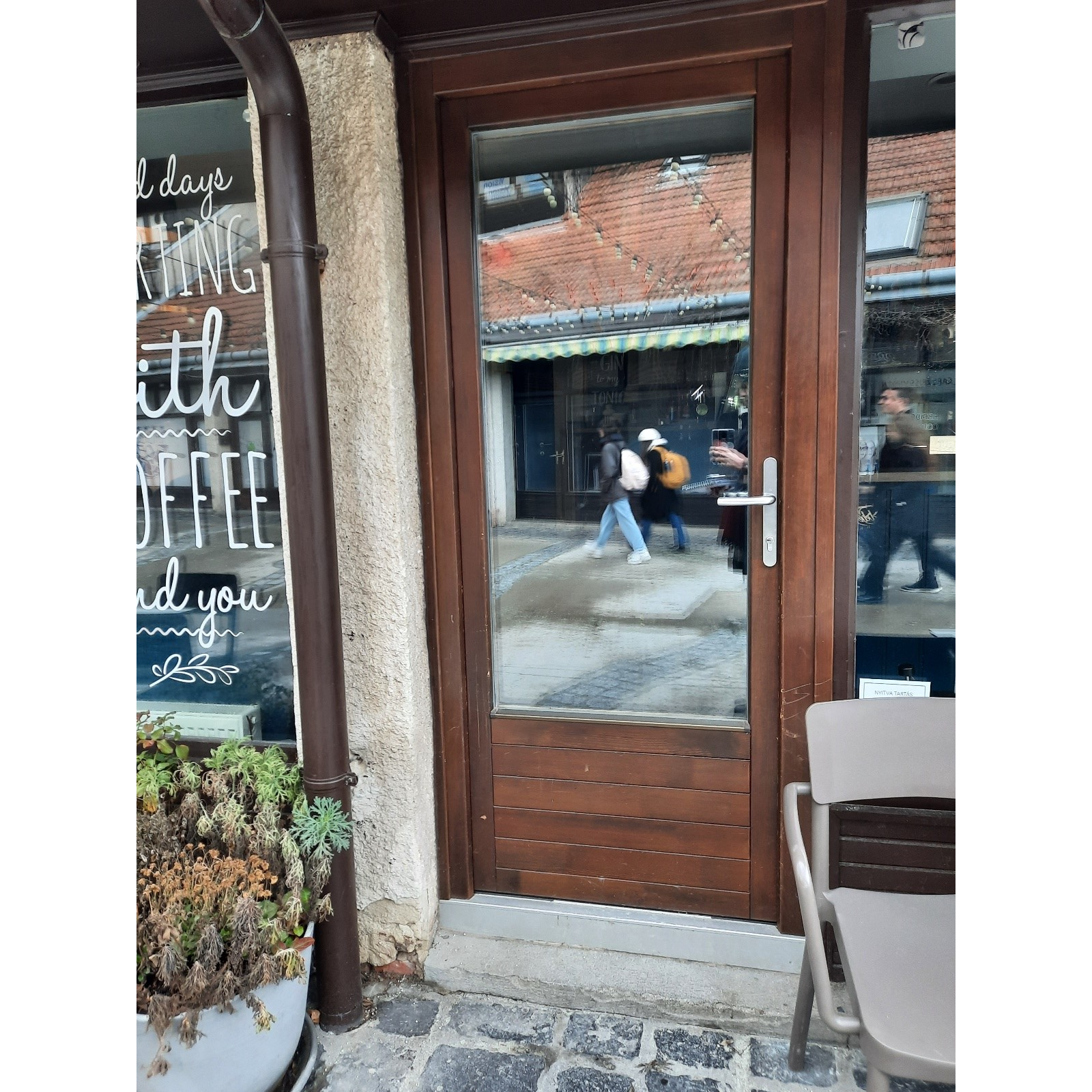 Pult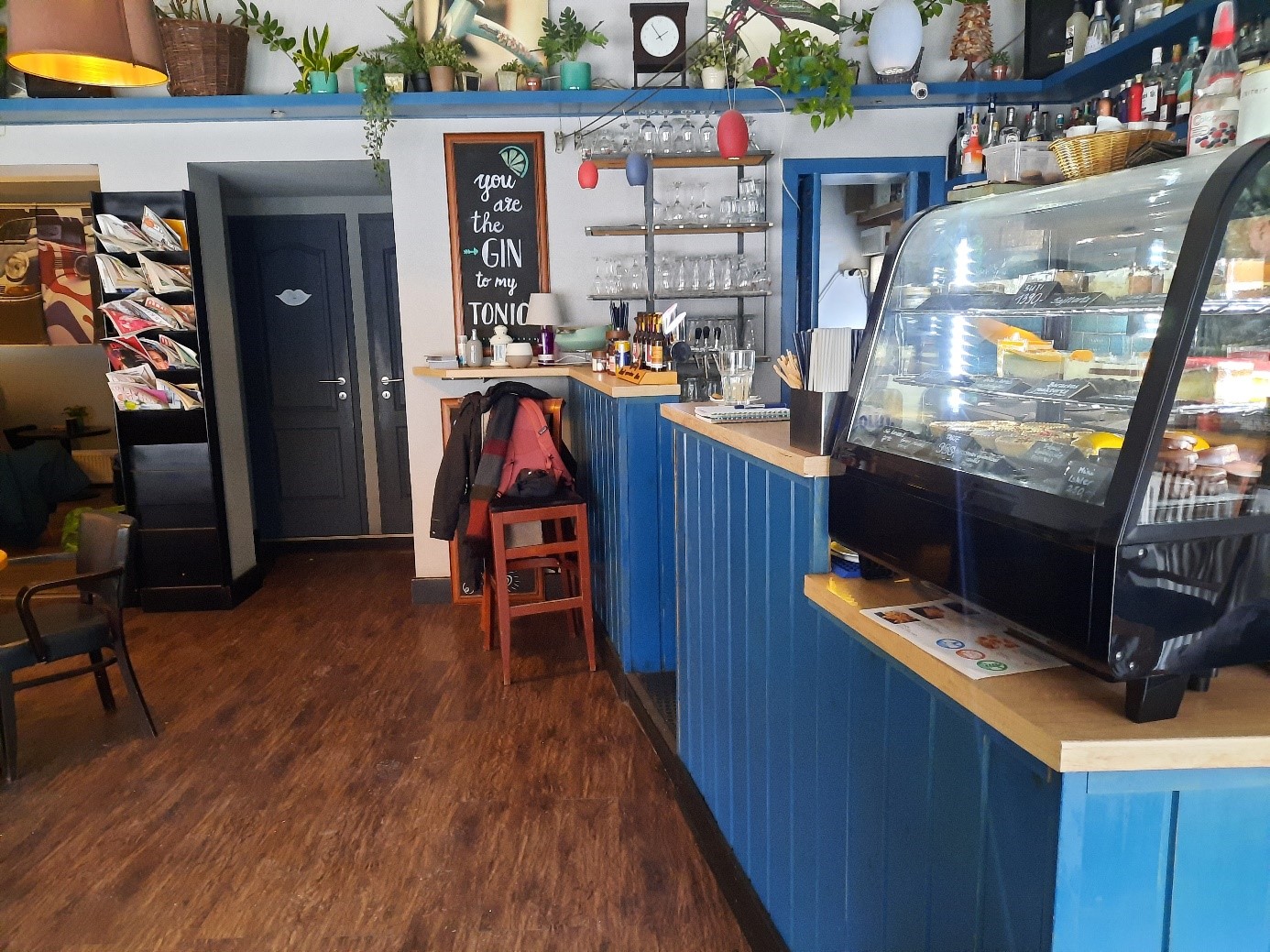 Belső tér és mosdók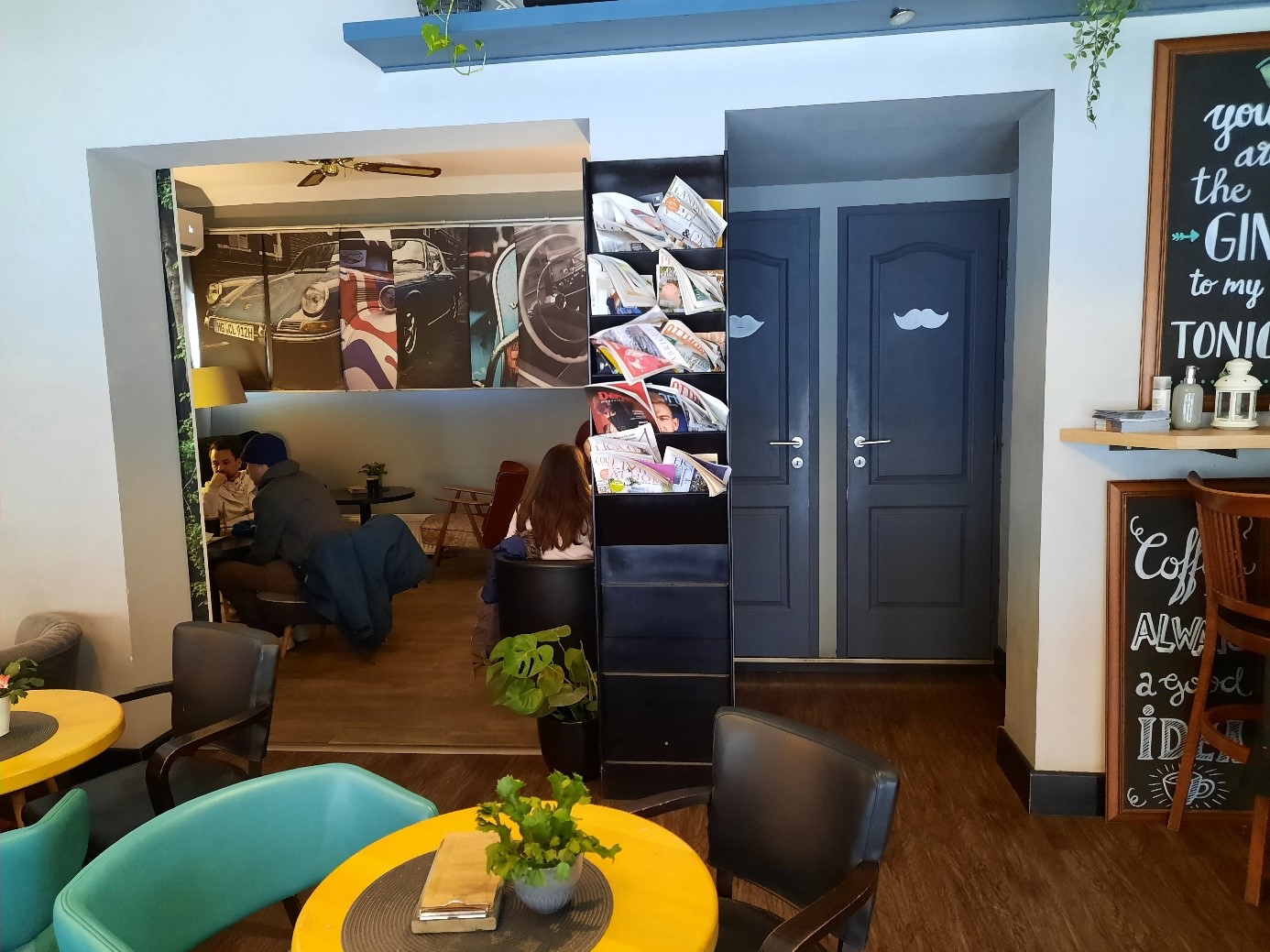 Belső tér - asztalok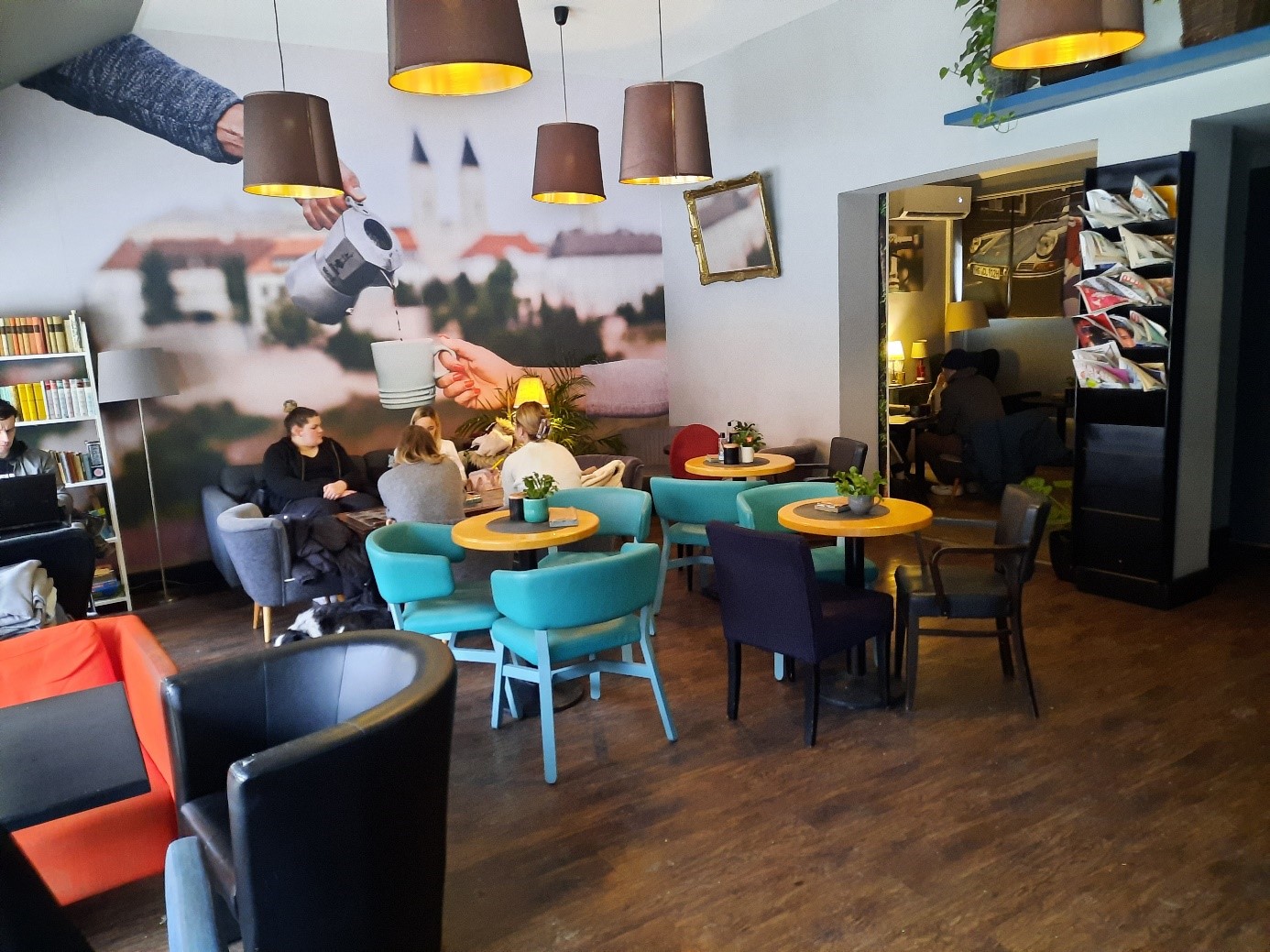 